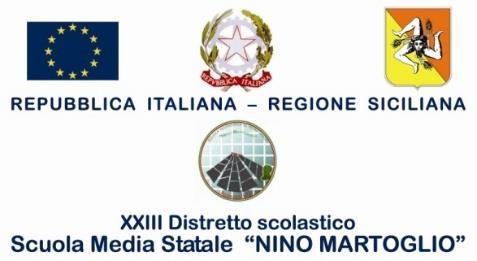 AL PERSONALE DOCENTE Comunicazione N. 2Oggetto: Modalità partecipazione Collegio Docenti in presenza e Norme igienico-sanitarie previste dai protocolli Covid-19Considerata la necessità di convocazione del primo collegio docenti in presenza, vista la possibilità di adempiere a tale incontro all’interno del locale teatro della scuola, considerata la capienza del suddetto locale per un numero quattro volte superiore al numero di docenti interessati nella convocazione del collegio, vista la possibilità del rispetto delle norme anticovid-19 relative al distanziamento sociale e alla necessità di evitare assembramenti, si indicano di seguito le norme da seguire per gestire l’incontro in sicurezza:Indossare la mascherina all’ingresso dei locali scolastici e in tutte quelle circostanze in cui non fosse possibile garantire il distanziamento di almeno un metro dalle altre persone. Igienizzare le mani, sia in ingresso che in uscita dai locali scolastici e in tutte le altre circostanze che lo rendessero necessario.Evitare possibili assembramenti all’ingresso, all’uscita e durante le riunioni in presenza.Utilizzare due ingressi e due uscite, secondo l’iniziale del cognome: lettera A-L ingresso e uscita dalla porta di accesso principale e ingresso e uscita nel e dal locale teatro dalla prima porta dello stesso locale. (Il personale CS indicherà le vie di accesso ed uscita)Lettera M-Z ingresso e uscita dalla prima porta di accesso alla palestra e ingresso e uscita nel e dal locale teatro dalla seconda porta dello stesso locale. (Il personale CS indicherà le vie di accesso ed uscita)Belpasso. 25 agosto 2020F.to La Dirigente ScolasticaProf.ssa Anna Spampinato